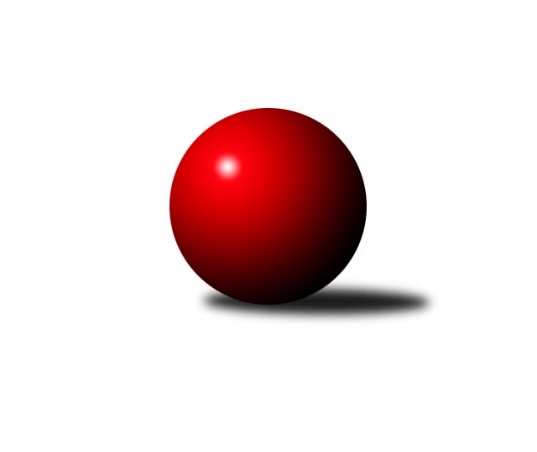 Č.7Ročník 2023/2024	4.6.2024 Jihomoravský KP1 sever 2023/2024Statistika 7. kolaTabulka družstev:		družstvo	záp	výh	rem	proh	skore	sety	průměr	body	plné	dorážka	chyby	1.	KK Moravská Slávia Brno B	7	7	0	0	44.5 : 11.5 	(52.5 : 31.5)	2702	14	1868	835	34.3	2.	SOS Židenice	7	5	0	2	34.5 : 21.5 	(53.0 : 31.0)	2466	10	1717	748	39.4	3.	KK Réna Ivančice	6	4	1	1	30.0 : 18.0 	(43.0 : 29.0)	2528	9	1749	779	40.5	4.	KK Blansko B	7	4	1	2	31.0 : 25.0 	(38.5 : 45.5)	2565	9	1760	805	39.1	5.	KK Moravská Slávia Brno C	7	3	2	2	32.0 : 24.0 	(39.0 : 45.0)	2475	8	1724	751	47	6.	KK Velen Boskovice	6	3	1	2	27.0 : 21.0 	(43.5 : 28.5)	2559	7	1764	795	38.7	7.	SK Brno Žabovřesky	7	3	1	3	29.0 : 27.0 	(45.0 : 39.0)	2579	7	1787	792	41.6	8.	SKK Veverky Brno	7	3	0	4	30.0 : 26.0 	(49.0 : 35.0)	2578	6	1766	812	33.1	9.	KK Moravská Slávia Brno D	7	3	0	4	28.5 : 27.5 	(44.0 : 40.0)	2618	6	1817	801	37.3	10.	TJ Slovan Ivanovice	7	2	0	5	17.0 : 39.0 	(32.0 : 52.0)	2422	4	1713	710	60.1	11.	KK Slovan Rosice C	7	1	0	6	18.0 : 38.0 	(38.5 : 45.5)	2560	2	1784	775	51.7	12.	TJ Sokol Husovice D	7	0	0	7	6.5 : 49.5 	(14.0 : 70.0)	2207	0	1594	613	88.3Tabulka doma:		družstvo	záp	výh	rem	proh	skore	sety	průměr	body	maximum	minimum	1.	KK Moravská Slávia Brno B	4	4	0	0	25.5 : 6.5 	(29.5 : 18.5)	2652	8	2679	2618	2.	SOS Židenice	4	4	0	0	24.5 : 7.5 	(35.0 : 13.0)	2519	8	2606	2439	3.	KK Réna Ivančice	3	2	1	0	17.0 : 7.0 	(24.0 : 12.0)	2524	5	2553	2478	4.	KK Blansko B	4	2	1	1	16.5 : 15.5 	(21.5 : 26.5)	2609	5	2717	2513	5.	SK Brno Žabovřesky	3	2	0	1	17.0 : 7.0 	(23.0 : 13.0)	2517	4	2639	2421	6.	KK Moravská Slávia Brno C	3	2	0	1	16.0 : 8.0 	(16.5 : 19.5)	2625	4	2688	2531	7.	SKK Veverky Brno	4	2	0	2	18.5 : 13.5 	(32.0 : 16.0)	2533	4	2592	2493	8.	KK Velen Boskovice	2	1	1	0	11.5 : 4.5 	(19.0 : 5.0)	2375	3	2379	2371	9.	KK Moravská Slávia Brno D	3	1	0	2	10.5 : 13.5 	(18.0 : 18.0)	2651	2	2684	2634	10.	KK Slovan Rosice C	4	1	0	3	13.0 : 19.0 	(26.0 : 22.0)	2709	2	2781	2642	11.	TJ Slovan Ivanovice	4	1	0	3	11.5 : 20.5 	(24.0 : 24.0)	2539	2	2589	2485	12.	TJ Sokol Husovice D	3	0	0	3	4.0 : 20.0 	(9.5 : 26.5)	2222	0	2323	2072Tabulka venku:		družstvo	záp	výh	rem	proh	skore	sety	průměr	body	maximum	minimum	1.	KK Moravská Slávia Brno B	3	3	0	0	19.0 : 5.0 	(23.0 : 13.0)	2709	6	2735	2678	2.	KK Blansko B	3	2	0	1	14.5 : 9.5 	(17.0 : 19.0)	2550	4	2566	2529	3.	KK Réna Ivančice	3	2	0	1	13.0 : 11.0 	(19.0 : 17.0)	2530	4	2727	2366	4.	KK Moravská Slávia Brno D	4	2	0	2	18.0 : 14.0 	(26.0 : 22.0)	2610	4	2650	2531	5.	KK Moravská Slávia Brno C	4	1	2	1	16.0 : 16.0 	(22.5 : 25.5)	2438	4	2542	2315	6.	KK Velen Boskovice	4	2	0	2	15.5 : 16.5 	(24.5 : 23.5)	2605	4	2658	2570	7.	SK Brno Žabovřesky	4	1	1	2	12.0 : 20.0 	(22.0 : 26.0)	2599	3	2688	2475	8.	SKK Veverky Brno	3	1	0	2	11.5 : 12.5 	(17.0 : 19.0)	2593	2	2730	2499	9.	SOS Židenice	3	1	0	2	10.0 : 14.0 	(18.0 : 18.0)	2449	2	2457	2435	10.	TJ Slovan Ivanovice	3	1	0	2	5.5 : 18.5 	(8.0 : 28.0)	2383	2	2536	2265	11.	KK Slovan Rosice C	3	0	0	3	5.0 : 19.0 	(12.5 : 23.5)	2485	0	2508	2440	12.	TJ Sokol Husovice D	4	0	0	4	2.5 : 29.5 	(4.5 : 43.5)	2203	0	2448	1979Tabulka podzimní části:		družstvo	záp	výh	rem	proh	skore	sety	průměr	body	doma	venku	1.	KK Moravská Slávia Brno B	7	7	0	0	44.5 : 11.5 	(52.5 : 31.5)	2702	14 	4 	0 	0 	3 	0 	0	2.	SOS Židenice	7	5	0	2	34.5 : 21.5 	(53.0 : 31.0)	2466	10 	4 	0 	0 	1 	0 	2	3.	KK Réna Ivančice	6	4	1	1	30.0 : 18.0 	(43.0 : 29.0)	2528	9 	2 	1 	0 	2 	0 	1	4.	KK Blansko B	7	4	1	2	31.0 : 25.0 	(38.5 : 45.5)	2565	9 	2 	1 	1 	2 	0 	1	5.	KK Moravská Slávia Brno C	7	3	2	2	32.0 : 24.0 	(39.0 : 45.0)	2475	8 	2 	0 	1 	1 	2 	1	6.	KK Velen Boskovice	6	3	1	2	27.0 : 21.0 	(43.5 : 28.5)	2559	7 	1 	1 	0 	2 	0 	2	7.	SK Brno Žabovřesky	7	3	1	3	29.0 : 27.0 	(45.0 : 39.0)	2579	7 	2 	0 	1 	1 	1 	2	8.	SKK Veverky Brno	7	3	0	4	30.0 : 26.0 	(49.0 : 35.0)	2578	6 	2 	0 	2 	1 	0 	2	9.	KK Moravská Slávia Brno D	7	3	0	4	28.5 : 27.5 	(44.0 : 40.0)	2618	6 	1 	0 	2 	2 	0 	2	10.	TJ Slovan Ivanovice	7	2	0	5	17.0 : 39.0 	(32.0 : 52.0)	2422	4 	1 	0 	3 	1 	0 	2	11.	KK Slovan Rosice C	7	1	0	6	18.0 : 38.0 	(38.5 : 45.5)	2560	2 	1 	0 	3 	0 	0 	3	12.	TJ Sokol Husovice D	7	0	0	7	6.5 : 49.5 	(14.0 : 70.0)	2207	0 	0 	0 	3 	0 	0 	4Tabulka jarní části:		družstvo	záp	výh	rem	proh	skore	sety	průměr	body	doma	venku	1.	SKK Veverky Brno	0	0	0	0	0.0 : 0.0 	(0.0 : 0.0)	0	0 	0 	0 	0 	0 	0 	0 	2.	KK Velen Boskovice	0	0	0	0	0.0 : 0.0 	(0.0 : 0.0)	0	0 	0 	0 	0 	0 	0 	0 	3.	SOS Židenice	0	0	0	0	0.0 : 0.0 	(0.0 : 0.0)	0	0 	0 	0 	0 	0 	0 	0 	4.	SK Brno Žabovřesky	0	0	0	0	0.0 : 0.0 	(0.0 : 0.0)	0	0 	0 	0 	0 	0 	0 	0 	5.	TJ Slovan Ivanovice	0	0	0	0	0.0 : 0.0 	(0.0 : 0.0)	0	0 	0 	0 	0 	0 	0 	0 	6.	KK Réna Ivančice	0	0	0	0	0.0 : 0.0 	(0.0 : 0.0)	0	0 	0 	0 	0 	0 	0 	0 	7.	KK Moravská Slávia Brno D	0	0	0	0	0.0 : 0.0 	(0.0 : 0.0)	0	0 	0 	0 	0 	0 	0 	0 	8.	KK Slovan Rosice C	0	0	0	0	0.0 : 0.0 	(0.0 : 0.0)	0	0 	0 	0 	0 	0 	0 	0 	9.	TJ Sokol Husovice D	0	0	0	0	0.0 : 0.0 	(0.0 : 0.0)	0	0 	0 	0 	0 	0 	0 	0 	10.	KK Moravská Slávia Brno B	0	0	0	0	0.0 : 0.0 	(0.0 : 0.0)	0	0 	0 	0 	0 	0 	0 	0 	11.	KK Moravská Slávia Brno C	0	0	0	0	0.0 : 0.0 	(0.0 : 0.0)	0	0 	0 	0 	0 	0 	0 	0 	12.	KK Blansko B	0	0	0	0	0.0 : 0.0 	(0.0 : 0.0)	0	0 	0 	0 	0 	0 	0 	0 Zisk bodů pro družstvo:		jméno hráče	družstvo	body	zápasy	v %	dílčí body	sety	v %	1.	Ilona Olšáková 	KK Moravská Slávia Brno B 	6	/	6	(100%)	10.5	/	12	(88%)	2.	Petra Jeřábková 	KK Moravská Slávia Brno C 	6	/	6	(100%)	9	/	12	(75%)	3.	Veronika Semmler 	KK Moravská Slávia Brno B 	6	/	7	(86%)	11	/	14	(79%)	4.	František Kramář 	KK Moravská Slávia Brno D 	6	/	7	(86%)	10	/	14	(71%)	5.	Ivo Hostinský 	KK Moravská Slávia Brno B 	6	/	7	(86%)	8.5	/	14	(61%)	6.	Ondřej Němec 	KK Moravská Slávia Brno B 	5.5	/	7	(79%)	9	/	14	(64%)	7.	Petr Kouřil 	SK Brno Žabovřesky  	5	/	5	(100%)	7	/	10	(70%)	8.	Tomáš Rak 	SKK Veverky Brno 	5	/	6	(83%)	9	/	12	(75%)	9.	Ladislav Novotný 	KK Blansko B 	5	/	6	(83%)	7	/	12	(58%)	10.	Petr Woller 	SOS Židenice 	5	/	7	(71%)	11	/	14	(79%)	11.	Josef Kotlán 	KK Blansko B 	5	/	7	(71%)	10	/	14	(71%)	12.	František Kellner 	KK Moravská Slávia Brno D 	5	/	7	(71%)	10	/	14	(71%)	13.	Milan Hepnárek 	SK Brno Žabovřesky  	5	/	7	(71%)	8	/	14	(57%)	14.	Martina Prachařová 	KK Moravská Slávia Brno C 	5	/	7	(71%)	7	/	14	(50%)	15.	Petr Žažo 	KK Moravská Slávia Brno C 	5	/	7	(71%)	6	/	14	(43%)	16.	Ladislav Majer 	SOS Židenice 	4.5	/	7	(64%)	9	/	14	(64%)	17.	Petr Večeřa 	SKK Veverky Brno 	4.5	/	7	(64%)	8	/	14	(57%)	18.	Tomáš Řihánek 	KK Réna Ivančice  	4	/	4	(100%)	7	/	8	(88%)	19.	Petr Mecerod 	KK Slovan Rosice C 	4	/	5	(80%)	6.5	/	10	(65%)	20.	Tomáš Čech 	KK Réna Ivančice  	4	/	6	(67%)	9	/	12	(75%)	21.	Soňa Lahodová 	SOS Židenice 	4	/	6	(67%)	9	/	12	(75%)	22.	Jiří Krev 	SOS Židenice 	4	/	6	(67%)	9	/	12	(75%)	23.	Jana Pavlů 	SKK Veverky Brno 	4	/	6	(67%)	8	/	12	(67%)	24.	Pavel Pokorný 	TJ Slovan Ivanovice  	4	/	6	(67%)	8	/	12	(67%)	25.	Roman Janderka 	KK Moravská Slávia Brno D 	4	/	6	(67%)	7	/	12	(58%)	26.	Pavlína Březinová 	KK Moravská Slávia Brno C 	4	/	6	(67%)	7	/	12	(58%)	27.	Richard Coufal 	SK Brno Žabovřesky  	4	/	7	(57%)	11	/	14	(79%)	28.	Oldřich Šikula 	SK Brno Žabovřesky  	4	/	7	(57%)	9	/	14	(64%)	29.	Filip Žažo 	KK Moravská Slávia Brno C 	4	/	7	(57%)	6	/	14	(43%)	30.	Petr Papoušek 	KK Velen Boskovice  	3.5	/	4	(88%)	7	/	8	(88%)	31.	Eduard Kremláček 	KK Réna Ivančice  	3.5	/	5	(70%)	6	/	10	(60%)	32.	Miroslav Flek 	KK Blansko B 	3.5	/	6	(58%)	7	/	12	(58%)	33.	Vít Janáček 	KK Blansko B 	3.5	/	6	(58%)	4	/	12	(33%)	34.	Pavel Harenčák 	KK Réna Ivančice  	3	/	3	(100%)	5	/	6	(83%)	35.	Jaroslav Mošať 	KK Réna Ivančice  	3	/	4	(75%)	6	/	8	(75%)	36.	Jana Fialová 	KK Velen Boskovice  	3	/	4	(75%)	6	/	8	(75%)	37.	Michal Švéda 	KK Velen Boskovice  	3	/	5	(60%)	7	/	10	(70%)	38.	Alfréd Peřina 	KK Slovan Rosice C 	3	/	5	(60%)	5.5	/	10	(55%)	39.	Vladimír Vondráček 	SK Brno Žabovřesky  	3	/	5	(60%)	5	/	10	(50%)	40.	Stanislav Beran 	SKK Veverky Brno 	3	/	6	(50%)	6.5	/	12	(54%)	41.	Petr Vaňura 	KK Slovan Rosice C 	3	/	6	(50%)	6	/	12	(50%)	42.	Magda Winterová 	KK Slovan Rosice C 	3	/	6	(50%)	6	/	12	(50%)	43.	Lubomír Böhm 	SKK Veverky Brno 	3	/	6	(50%)	6	/	12	(50%)	44.	Pavel Mecerod 	KK Slovan Rosice C 	3	/	7	(43%)	7.5	/	14	(54%)	45.	Petr Lang 	KK Moravská Slávia Brno B 	3	/	7	(43%)	6.5	/	14	(46%)	46.	Martin Zubatý 	SKK Veverky Brno 	2.5	/	4	(63%)	5.5	/	8	(69%)	47.	Jiří Kraus 	KK Moravská Slávia Brno D 	2.5	/	5	(50%)	5	/	10	(50%)	48.	Petr Michálek 	KK Velen Boskovice  	2.5	/	5	(50%)	4.5	/	10	(45%)	49.	Zdeněk Čepička 	TJ Slovan Ivanovice  	2.5	/	7	(36%)	7	/	14	(50%)	50.	Robert Pacal 	TJ Sokol Husovice D 	2.5	/	7	(36%)	6.5	/	14	(46%)	51.	Jiří Kisling 	KK Moravská Slávia Brno D 	2	/	3	(67%)	5	/	6	(83%)	52.	Petr Pokorný 	TJ Slovan Ivanovice  	2	/	3	(67%)	4	/	6	(67%)	53.	Antonín Pitner 	KK Velen Boskovice  	2	/	3	(67%)	4	/	6	(67%)	54.	Petr Ševčík 	KK Velen Boskovice  	2	/	4	(50%)	5	/	8	(63%)	55.	Ivana Majerová 	SOS Židenice 	2	/	4	(50%)	4	/	8	(50%)	56.	Markéta Smolková 	TJ Sokol Husovice D 	2	/	4	(50%)	3.5	/	8	(44%)	57.	Martin Sedlák 	TJ Sokol Husovice D 	2	/	4	(50%)	3	/	8	(38%)	58.	František Ševčík 	KK Velen Boskovice  	2	/	5	(40%)	6.5	/	10	(65%)	59.	Pavel Suchan 	SOS Židenice 	2	/	5	(40%)	5	/	10	(50%)	60.	Radek Hnilička 	SKK Veverky Brno 	2	/	6	(33%)	6	/	12	(50%)	61.	Karel Kolařík 	KK Blansko B 	2	/	6	(33%)	5.5	/	12	(46%)	62.	Dalibor Lang 	KK Moravská Slávia Brno B 	2	/	6	(33%)	5	/	12	(42%)	63.	Tereza Nová 	KK Moravská Slávia Brno D 	2	/	6	(33%)	4	/	12	(33%)	64.	Zdeněk Ondráček 	KK Moravská Slávia Brno C 	2	/	6	(33%)	3	/	12	(25%)	65.	Bohuslav Orálek 	TJ Slovan Ivanovice  	2	/	7	(29%)	6	/	14	(43%)	66.	Štěpán Večerka 	KK Moravská Slávia Brno B 	1	/	1	(100%)	1	/	2	(50%)	67.	Renata Binková 	SOS Židenice 	1	/	2	(50%)	2	/	4	(50%)	68.	Jan Bernatík 	KK Moravská Slávia Brno D 	1	/	2	(50%)	1	/	4	(25%)	69.	Karel Šustek 	KK Réna Ivančice  	1	/	3	(33%)	3	/	6	(50%)	70.	Zdeněk Kouřil 	SK Brno Žabovřesky  	1	/	3	(33%)	2	/	6	(33%)	71.	Věra Matevová 	SOS Židenice 	1	/	3	(33%)	2	/	6	(33%)	72.	Radka Šindelářová 	KK Moravská Slávia Brno D 	1	/	4	(25%)	3	/	8	(38%)	73.	Luděk Kolář 	KK Réna Ivančice  	1	/	4	(25%)	3	/	8	(38%)	74.	Martin Cihlář 	KK Blansko B 	1	/	5	(20%)	4	/	10	(40%)	75.	Tomáš Sychra 	KK Velen Boskovice  	1	/	5	(20%)	3.5	/	10	(35%)	76.	Jan Kučera 	TJ Slovan Ivanovice  	1	/	5	(20%)	3	/	10	(30%)	77.	Pavel Lasovský ml.	TJ Slovan Ivanovice  	1	/	5	(20%)	2	/	10	(20%)	78.	Eduard Ostřížek 	SK Brno Žabovřesky  	1	/	7	(14%)	2	/	14	(14%)	79.	Tomáš Buršík 	KK Réna Ivančice  	0.5	/	5	(10%)	3	/	10	(30%)	80.	Radim Pytela 	TJ Slovan Ivanovice  	0.5	/	7	(7%)	2	/	14	(14%)	81.	Radim Jelínek 	SK Brno Žabovřesky  	0	/	1	(0%)	1	/	2	(50%)	82.	Jaromíra Čáslavská 	SKK Veverky Brno 	0	/	1	(0%)	0	/	2	(0%)	83.	Zdeněk Žižlavský 	KK Moravská Slávia Brno C 	0	/	2	(0%)	1	/	4	(25%)	84.	Milan Svobodník 	TJ Slovan Ivanovice  	0	/	2	(0%)	0	/	4	(0%)	85.	Milan Čech 	KK Slovan Rosice C 	0	/	3	(0%)	1	/	6	(17%)	86.	Karel Gabrhel 	TJ Sokol Husovice D 	0	/	3	(0%)	1	/	6	(17%)	87.	Klaudie Kittlerová 	TJ Sokol Husovice D 	0	/	3	(0%)	0	/	6	(0%)	88.	Michaela Šimková 	KK Moravská Slávia Brno D 	0	/	3	(0%)	0	/	6	(0%)	89.	Alena Bružová 	KK Slovan Rosice C 	0	/	4	(0%)	3	/	8	(38%)	90.	Kristyna Piternová 	TJ Sokol Husovice D 	0	/	4	(0%)	0	/	8	(0%)	91.	Jan Kotouč 	KK Blansko B 	0	/	4	(0%)	0	/	8	(0%)	92.	Jakub Rauschgold 	TJ Sokol Husovice D 	0	/	4	(0%)	0	/	8	(0%)	93.	Jiří Vítek 	TJ Sokol Husovice D 	0	/	5	(0%)	0	/	10	(0%)	94.	Roman Rychtárik 	KK Slovan Rosice C 	0	/	6	(0%)	3	/	12	(25%)	95.	Tomáš Hudec 	TJ Sokol Husovice D 	0	/	7	(0%)	0	/	14	(0%)Průměry na kuželnách:		kuželna	průměr	plné	dorážka	chyby	výkon na hráče	1.	KK Slovan Rosice, 1-4	2679	1868	811	53.3	(446.6)	2.	KK MS Brno, 1-4	2619	1808	810	38.1	(436.5)	3.	KK Blansko, 1-6	2601	1788	813	45.1	(433.6)	4.	KK Vyškov, 1-4	2578	1791	786	49.9	(429.7)	5.	Brno Veveří, 1-2	2500	1719	780	33.9	(416.7)	6.	Žabovřesky, 1-2	2467	1715	752	44.6	(411.3)	7.	KK Réna Ivančice, 1-2	2449	1701	748	49.7	(408.2)	8.	Boskovice, 1-2	2378	1667	711	54.7	(396.4)	9.	TJ Sokol Brno IV, 1-4	2359	1676	683	65.8	(393.3)Nejlepší výkony na kuželnách:KK Slovan Rosice, 1-4KK Slovan Rosice C	2781	1. kolo	Petr Mecerod 	KK Slovan Rosice C	497	1. koloKK Moravská Slávia Brno B	2735	7. kolo	Ondřej Němec 	KK Moravská Slávia Brno B	495	7. koloSKK Veverky Brno	2730	5. kolo	Petr Vaňura 	KK Slovan Rosice C	491	7. koloKK Slovan Rosice C	2723	5. kolo	Pavel Mecerod 	KK Slovan Rosice C	490	5. koloKK Slovan Rosice C	2689	7. kolo	Pavel Mecerod 	KK Slovan Rosice C	477	3. koloSK Brno Žabovřesky 	2688	3. kolo	Alfréd Peřina 	KK Slovan Rosice C	475	1. koloKK Slovan Rosice C	2642	3. kolo	Jana Pavlů 	SKK Veverky Brno	471	5. koloTJ Sokol Husovice D	2448	1. kolo	Robert Pacal 	TJ Sokol Husovice D	470	1. kolo		. kolo	Lubomír Böhm 	SKK Veverky Brno	469	5. kolo		. kolo	Ilona Olšáková 	KK Moravská Slávia Brno B	469	7. koloKK MS Brno, 1-4KK Réna Ivančice 	2727	6. kolo	Ondřej Němec 	KK Moravská Slávia Brno B	501	2. koloKK Moravská Slávia Brno C	2688	7. kolo	Ondřej Němec 	KK Moravská Slávia Brno B	486	1. koloKK Moravská Slávia Brno D	2684	4. kolo	Jaroslav Mošať 	KK Réna Ivančice 	482	6. koloKK Moravská Slávia Brno B	2679	6. kolo	Martina Prachařová 	KK Moravská Slávia Brno C	481	4. koloKK Moravská Slávia Brno B	2679	1. kolo	Oldřich Šikula 	SK Brno Žabovřesky 	480	1. koloKK Moravská Slávia Brno B	2678	2. kolo	František Kramář 	KK Moravská Slávia Brno D	476	4. koloKK Réna Ivančice 	2661	4. kolo	Tomáš Čech 	KK Réna Ivančice 	476	6. koloKK Moravská Slávia Brno C	2656	4. kolo	Ilona Olšáková 	KK Moravská Slávia Brno B	474	5. koloSK Brno Žabovřesky 	2640	7. kolo	František Kellner 	KK Moravská Slávia Brno D	474	4. koloKK Moravská Slávia Brno D	2634	6. kolo	Oldřich Šikula 	SK Brno Žabovřesky 	472	7. koloKK Blansko, 1-6KK Blansko B	2717	7. kolo	Miroslav Flek 	KK Blansko B	501	7. koloKK Velen Boskovice 	2658	7. kolo	Josef Kotlán 	KK Blansko B	490	7. koloKK Blansko B	2648	3. kolo	Josef Kotlán 	KK Blansko B	484	3. koloKK Moravská Slávia Brno D	2642	3. kolo	Ladislav Novotný 	KK Blansko B	481	3. koloKK Blansko B	2559	1. kolo	Miroslav Flek 	KK Blansko B	472	3. koloKK Moravská Slávia Brno C	2542	1. kolo	Petr Pokorný 	TJ Slovan Ivanovice 	469	5. koloTJ Slovan Ivanovice 	2536	5. kolo	Tereza Nová 	KK Moravská Slávia Brno D	462	3. koloKK Blansko B	2513	5. kolo	Antonín Pitner 	KK Velen Boskovice 	456	7. kolo		. kolo	Petr Papoušek 	KK Velen Boskovice 	455	7. kolo		. kolo	Jiří Kraus 	KK Moravská Slávia Brno D	454	3. koloKK Vyškov, 1-4KK Moravská Slávia Brno B	2715	4. kolo	Ondřej Němec 	KK Moravská Slávia Brno B	488	4. koloKK Moravská Slávia Brno D	2650	1. kolo	Bohuslav Orálek 	TJ Slovan Ivanovice 	479	6. koloKK Velen Boskovice 	2597	3. kolo	František Kellner 	KK Moravská Slávia Brno D	474	1. koloTJ Slovan Ivanovice 	2589	6. kolo	Pavel Pokorný 	TJ Slovan Ivanovice 	473	6. koloTJ Slovan Ivanovice 	2560	3. kolo	Petr Michálek 	KK Velen Boskovice 	472	3. koloTJ Slovan Ivanovice 	2520	1. kolo	Jana Fialová 	KK Velen Boskovice 	467	3. koloKK Slovan Rosice C	2508	6. kolo	Ilona Olšáková 	KK Moravská Slávia Brno B	464	4. koloTJ Slovan Ivanovice 	2485	4. kolo	Dalibor Lang 	KK Moravská Slávia Brno B	462	4. kolo		. kolo	František Kramář 	KK Moravská Slávia Brno D	460	1. kolo		. kolo	Bohuslav Orálek 	TJ Slovan Ivanovice 	457	3. koloBrno Veveří, 1-2KK Velen Boskovice 	2595	1. kolo	Radek Hnilička 	SKK Veverky Brno	460	6. koloSKK Veverky Brno	2592	6. kolo	Miroslav Flek 	KK Blansko B	455	4. koloKK Blansko B	2555	4. kolo	Petr Večeřa 	SKK Veverky Brno	455	4. koloSKK Veverky Brno	2533	4. kolo	Tomáš Rak 	SKK Veverky Brno	453	4. koloSKK Veverky Brno	2512	1. kolo	Tomáš Rak 	SKK Veverky Brno	451	1. koloSKK Veverky Brno	2493	2. kolo	Petr Papoušek 	KK Velen Boskovice 	446	1. koloSOS Židenice	2455	6. kolo	Petr Ševčík 	KK Velen Boskovice 	444	1. koloTJ Slovan Ivanovice 	2265	2. kolo	Vít Janáček 	KK Blansko B	441	4. kolo		. kolo	Jana Fialová 	KK Velen Boskovice 	441	1. kolo		. kolo	Petr Večeřa 	SKK Veverky Brno	441	2. koloŽabovřesky, 1-2SK Brno Žabovřesky 	2639	6. kolo	Soňa Lahodová 	SOS Židenice	465	5. koloSOS Židenice	2606	7. kolo	Ladislav Majer 	SOS Židenice	463	5. koloSOS Židenice	2558	5. kolo	Richard Coufal 	SK Brno Žabovřesky 	462	6. koloKK Moravská Slávia Brno D	2531	5. kolo	Petr Kouřil 	SK Brno Žabovřesky 	460	6. koloKK Blansko B	2529	2. kolo	Ladislav Majer 	SOS Židenice	459	7. koloSK Brno Žabovřesky 	2492	4. kolo	Milan Hepnárek 	SK Brno Žabovřesky 	456	6. koloSOS Židenice	2473	3. kolo	Petr Woller 	SOS Židenice	453	1. koloSOS Židenice	2457	4. kolo	Milan Hepnárek 	SK Brno Žabovřesky 	449	4. koloKK Moravská Slávia Brno C	2453	3. kolo	Soňa Lahodová 	SOS Židenice	448	3. koloSOS Židenice	2439	1. kolo	Jiří Krev 	SOS Židenice	446	5. koloKK Réna Ivančice, 1-2KK Réna Ivančice 	2553	3. kolo	Jana Pavlů 	SKK Veverky Brno	460	7. koloKK Réna Ivančice 	2542	7. kolo	Tomáš Buršík 	KK Réna Ivančice 	455	7. koloSKK Veverky Brno	2499	7. kolo	Pavel Harenčák 	KK Réna Ivančice 	453	3. koloKK Réna Ivančice 	2478	5. kolo	Milan Hepnárek 	SK Brno Žabovřesky 	443	5. koloSK Brno Žabovřesky 	2475	5. kolo	Jaroslav Mošať 	KK Réna Ivančice 	441	5. koloTJ Sokol Husovice D	2149	3. kolo	Tomáš Čech 	KK Réna Ivančice 	440	3. kolo		. kolo	Jaroslav Mošať 	KK Réna Ivančice 	440	7. kolo		. kolo	Richard Coufal 	SK Brno Žabovřesky 	437	5. kolo		. kolo	Vladimír Vondráček 	SK Brno Žabovřesky 	435	5. kolo		. kolo	Tomáš Řihánek 	KK Réna Ivančice 	431	7. koloBoskovice, 1-2KK Réna Ivančice 	2652	2. kolo	Jaroslav Mošať 	KK Réna Ivančice 	479	2. koloKK Velen Boskovice 	2576	2. kolo	Tomáš Buršík 	KK Réna Ivančice 	467	2. koloKK Velen Boskovice 	2379	6. kolo	Michal Švéda 	KK Velen Boskovice 	464	2. koloKK Velen Boskovice 	2371	4. kolo	Petr Papoušek 	KK Velen Boskovice 	448	2. koloKK Moravská Slávia Brno C	2315	6. kolo	Eduard Kremláček 	KK Réna Ivančice 	442	2. koloTJ Sokol Husovice D	1979	4. kolo	Tomáš Sychra 	KK Velen Boskovice 	439	2. kolo		. kolo	Pavel Harenčák 	KK Réna Ivančice 	436	2. kolo		. kolo	Petr Michálek 	KK Velen Boskovice 	432	2. kolo		. kolo	Antonín Pitner 	KK Velen Boskovice 	428	2. kolo		. kolo	Tomáš Čech 	KK Réna Ivančice 	426	2. koloTJ Sokol Brno IV, 1-4KK Moravská Slávia Brno D	2616	7. kolo	František Kellner 	KK Moravská Slávia Brno D	472	7. koloKK Moravská Slávia Brno C	2440	5. kolo	Robert Pacal 	TJ Sokol Husovice D	463	5. koloSOS Židenice	2435	2. kolo	Jiří Kraus 	KK Moravská Slávia Brno D	461	7. koloTJ Sokol Husovice D	2323	5. kolo	Martin Sedlák 	TJ Sokol Husovice D	442	7. koloTJ Sokol Husovice D	2272	7. kolo	Roman Janderka 	KK Moravská Slávia Brno D	439	7. koloTJ Sokol Husovice D	2072	2. kolo	Tereza Nová 	KK Moravská Slávia Brno D	435	7. kolo		. kolo	Petr Žažo 	KK Moravská Slávia Brno C	432	5. kolo		. kolo	Tomáš Hudec 	TJ Sokol Husovice D	432	7. kolo		. kolo	Jiří Krev 	SOS Židenice	428	2. kolo		. kolo	Petr Woller 	SOS Židenice	421	2. koloČetnost výsledků:	8.0 : 0.0	4x	7.5 : 0.5	1x	7.0 : 1.0	6x	6.0 : 2.0	5x	5.5 : 2.5	2x	5.0 : 3.0	4x	4.0 : 4.0	3x	3.0 : 5.0	3x	2.5 : 5.5	3x	2.0 : 6.0	6x	1.5 : 6.5	1x	1.0 : 7.0	3x	0.0 : 8.0	1x